FORMULAREFormularul  – 1 Formular de ofertă (propunerea financiară) pentru atribuirea  contractuluiFormularul  – 2 Centralizator de preţuriFormularul – 3	Propunere tehnică pentru atribuirea contractuluiFormularul – 4 Declarație privind sănătatea si securitatea în muncăFormularul – 5 Declarație privind conflictul de interese pentru ofertanţi/ ofertanţi asociaţi/ subcontractanţi/terţi susţinătoriFORMULARUL nr. 1OFERTANTUL__________________   (denumirea/numele)FORMULAR DE OFERTĂCătre ....................................................................................................                     (denumirea autorității contractante și adresa completă)    Domnilor,    1. Examinând documentația de atribuire, subsemnații, reprezentanți ai ofertantului _______________________________               , (denumirea/numele ofertantului)     ne oferim ca, în conformitate cu prevederile și cerințele cuprinse în documentația mai sus menționată, să prestăm ,,……………………………………………………………………………………….…pentru suma de ________________________ lei, (suma în litere și în cifre)                                                    la care se adaugă taxa pe valoarea adaugată în valoare de ______________________  lei (suma în litere și în cifre)    2. Ne angajăm ca, în cazul în care oferta noastră este stabilită câștigătoare, să începem serviciile și să terminăm prestarea acestora în conformitate cu specificaţiile din caietul de sarcini în _______ (perioada în litere si în cifre).                      3. Ne angajăm să menținem această ofertă valabilă pentru o durată de______________ zile, respectiv până la data de __________________(durata în litere si în cifre)                                                                                                (ziua/luna/anul) și ea va rămâne obligatorie pentru noi și poate fi acceptată oricând înainte de expirarea perioadei de valabilitate.    4. Până la încheierea și semnarea contractului de achiziție publică această ofertă, împreună cu comunicarea transmisă de dumneavoastră, prin care oferta noastră este stabilită câștigătoare, vor constitui un contract angajant între noi.    5. Întelegem că nu sunteți obligați să acceptați oferta cu cel mai scăzut preț sau orice altă ofertă pe care o puteți primi.Data _____/_____/__________________, în calitate de _____________________, legal autorizat sa semnez                        (semnatura)oferta pentru și în numele ____________________________________.                                                       (denumirea/numele ofertantului)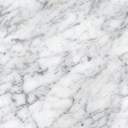 FORMULARUL nr. 2Operator Economic..........................(denumirea)CENTRALIZATOR DE PREŢURI Se va oferta întreg pachetul.Nu se acceptă oferte parțiale din cadrul pachetului și nici oferte alternative.Semnătura ofertantului sau a reprezentantului ofertantului                    .....................................................Numele  şi prenumele semnatarului				        .....................................................Capacitate de semnătura					                     .....................................................Detalii despre ofertant Numele ofertantului  						        .....................................................Ţara de reşedinţă					                    .....................................................Adresa								        .....................................................Adresa de corespondenţă (dacă este diferită)			        .....................................................Adresa de e-mail                                                                                    .....................................................Telefon / Fax							        .....................................................Data 						                                 .....................................................FORMULARUL nr. 3OFERTANTUL__________________   (denumirea/numele)PROPUNERE TEHNICĂAchiziție - Servicii de servire masă pentru 80 de persoane, în data de 17 mai 2024 în cadrul Sesiunii de Comunicări Științifice Studențești MED UGALSemnătura ofertantului sau a reprezentantului ofertantului                    .....................................................Numele  şi prenumele semnatarului				        .....................................................Capacitate de semnătura					        .....................................................Detalii despre ofertant Numele ofertantului  						        .....................................................Ţara de reşedinţă					                    .....................................................Adresa								        .....................................................Adresa de corespondenţă (dacă este diferită)			        .....................................................Adresa de e-mail                                                                                    .....................................................Telefon / Fax							        .....................................................Data 							                     ....................................................FORMULARUL nr. 4         declaratie privind SĂNATATEA ȘI SECURITATEA ÎN muncĂSubsemnatul, ........................... (nume și prenume), reprezentant împuternicit al ……………………….. (denumirea operatorului economic), declar pe propria răspundere că mă angajez să prestez ............................. pe parcursul îndeplinirii contractului, în conformitate cu regulile obligatorii referitoare la condițiile de muncă și de protecție a muncii, care sunt în vigoare în România.De asemenea, declar pe propria răspundere că la elaborare ofertei am ținut cont de obligațiile referitoare la condițiile de muncă și de protecție a muncii, și am inclus costul pentru îndeplinirea acestor obligații.Totodată, declar că am luat la cunoştinţă de prevederile art 326 « Falsul în Declaraţii » din Codul Penal referitor la « Declararea necorespunzătoare a adevărului, făcută unui organ sau instituţii de stat ori unei alte unităţi în vederea producerii unei consecinţe juridice, pentru sine sau pentru altul, atunci când, potrivit legii ori împrejurărilor, declaraţia făcuta serveşte pentru producerea acelei consecinţe, se pedepseşte cu închisoare de la 3 luni la 2 ani sau cu amenda »Semnătura ofertantului sau a reprezentantului ofertantului                     .....................................................Numele  şi prenumele semnatarului				        .....................................................Capacitate de semnătura					        .....................................................Detalii despre ofertant Numele ofertantului  						        .....................................................Ţara de reşedinţă					                    .....................................................Adresa								        .....................................................Adresa de corespondenţă (dacă este diferită)			        .....................................................Adresa de e-mail                                                                                    .....................................................Telefon / Fax							        .....................................................Data 							                     .....................................................FORMULARUL nr. 5DECLARAȚIE privind conflictul de interesepentru ofertanţi/ ofertanţi asociaţi/ subcontractanţi/terţi susţinătoriSubsemnatul,_______________________________ (nume și prenume), reprezentant legal autorizat al______________________________________________(denumirea/numele şi sediul/adresa ofertantului), în calitate de ofertant/ ofertant asociat/ subcontractant /terţ susţinător( după caz), la procedura de atribuire a contractului de achiziţie publică având ca obiect …………………………..……………………………………………………. la data de .................. (zi/lună/an), organizată de ………………………………………………………………, declar pe proprie răspundere, sub sancţiunea excluderii din procedură şi sub sancţiunile aplicate faptei de fals în acte publice, că în calitate de participant la acestă procedură nu ne aflăm într-o situație de conflict de interese în sensul art. 59 și art. 60 din Legea nr. 98/2016 privind achizițiile publice, cu modificările și completările ulterioare.-	situația în care ofertantul individual/ofertantul asociat/candidatul/subcontractantul propus/terțul susținător are drept membri în cadrul consiliului de administrație/organului de conducere sau de supervizare și/sau are acționari ori asociați semnificativi persoane care sunt soț/soție, rudă sau afin până la gradul al doilea inclusiv ori care se află în relații comerciale cu persoane cu funcții de decizie în cadrul Autorității/entității contractante sau al furnizorului de servicii de achiziție implicat în procedura de atribuire;-	situația în care ofertantul/candidatul a nominalizat printre principalele persoane desemnate pentru executarea contractului persoane care sunt soț/soție, rudă sau afin până la gradul al doilea inclusiv ori care se află în relații comerciale cu persoane cu funcții de decizie în cadrul Autorității/entității contractante sau al furnizorului de servicii de achiziție implicat în procedura de atribuire.Subsemnatul declar că informaţiile furnizate sunt complete şi corecte în fiecare detaliu şi înţeleg că autoritatea contractantă are dreptul de a solicita, în scopul verificării şi confirmării declaraţiilor, orice documente doveditoare de care dispunem. Inteleg că în cazul în care aceasta declarație nu este conformă cu realitatea sunt pasibil de încălcarea prevederilor legislației penale privind falsul în declarații.Anexat este lista acţionarilor/asociaţilor /membrilor consiliului de administraţie/organ de conducere sau de supervizare / persoane împuternicite din cadrul Universitatii “Dunarea de Jos” din Galati.  Semnătura ofertantului sau a reprezentantului ofertantului                     ..........................................Numele  şi prenumele semnatarului		                                      ..........................................Capacitate de semnătura                		                                      ..........................................Detalii despre ofertant(adresa de e-mail)                                                 ...........................................Numele ofertantului  						             ...........................................Ţara de reşedinţă		                       	                                      .............................................Adresa								            .............................................Adresa de corespondenţă (dacă este diferită)                                           ............................................Telefon / Fax							             ...........................................Data 	                                                                                                       ...........................................Lista acţionari/asociaţi /membri în consiliul de administraţie/organ de conducere sau de supervizare / persoane împuternicite din cadrul Universitatii “Dunarea de Jos” din Galati:Semnătura ofertantului sau a reprezentantului ofertantului                  .....................................................Numele  şi prenumele semnatarului				         ......................................................Capacitate de semnătură                                                                       ......................................................Detalii despre ofertant Numele ofertantului  						        .....................................................Ţara de reşedinţă						        .....................................................Adresa								        .....................................................Adresa de corespondenţă (dacă este diferită)		                     .....................................................Telefon / Fax							        .....................................................Data 							                     .....................................................                      Nr. crt.Denumirea serviciuluiUMCantitatea solicitatăU.MPreț unitar RON fără TVAPreț total RONfără TVAValoare TVAPreț total RONcu TVA01234567=5+61Servicii de coffee-break, 1 serv x 80 persoane, în data de 17 mai 2024pers80se completează de către ofertantse completează de către ofertantse completează de către ofertantse completează de către ofertant2Servicii de servire masă prânz, 1 serv x 80 persoane, în data de 17 mai 2024pers80se completează de către ofertantse completează de către ofertantse completează de către ofertantse completează de către ofertantTOTAL se completează de către ofertantse completează de către ofertantse completează de către ofertantNR.CRT.Cerinţe autoritate contractantăPROPUNERE TEHNICĂ OFERTANTAchiziție - Servicii de servire masă pentru 80 de persoane, în data de 17 mai 2024 în cadrul Sesiunii de Comunicări Științifice Studențești MED UGAL se completează de către ofertant1DESCRIEREA SERVICIILOR ŞI CARACTERISTICI SOLICITATE:Perioada: 1 zi, în data de 17 mai 2024Intervale orare: vor fi stabilite si comunicate de Beneficiar cu minim 48 de ore înaintea evenimentului.Locatie: Prestatorul va asigura 4 săli de conferinţă pe care le va pune la dispoziția Achizitorului, cu titlu gratuit, pentru desfasurarea sesiunilor evenimentului, amplasate  aproape unele de altele ȋn cadrul unui complex hotelier, clasificat 3 stele, situat la o distanţă rutiera (auto) de maxim 1 km de sediul Decanatului Facultatii de Medicina si Farmacie din cadrul Universității „Dunărea de Jos” Galați (Strada Alexandru Ioan Cuza 35, Galați), cu respectarea normelor sanitare și prevederilor legale în vigoare la momentul desfășurării evenimentului.Indeplinirea cerintei esentiale de clasificare a complexului hotelier la 3 (trei) stele se va face prin prezentarea copiei, conform cu originalul, a certificatului de clasificare al hotelului propus in oferta.Indeplinirea cerintei esentiale privind amplasarea complexului hotelier in care se vor asigura, cu titlu gratuit, salile de conferinta in raza a maxim 1 km fata de sediul Decanatului Facultatii de Medicina si Farmacie din cadrul Universității „Dunărea de Jos” Galați (Strada Alexandru Ioan Cuza 35, Galați), pe sensul: Galati, cladirea ce face obiectul contractului - Str. Alexandru Ioan Cuza nr. 35, calculata pe ruta auto, se va face prin utilizarea site-ului sau aplicatiei Google Maps (https://www.google.com/maps ) si prezentarea traseului rutier (auto) in  format fizic A4 (print screen).Capacitatea celor 4 sali de conferinta solicitate cu titlu gratuit: -	1 sala de conferinte cu suprafata minima de 150 mp si capacitate de minim 80 locuri, dotata cu doua cai de acces, pentru a se pastra fluxul de intrare-iesire a participantilor, iar accesul in sala sa se poata face direct din zona pietonala pentru a facilita accesul participantilor-	3 sali de conferinte cu suprafata minima de 50 mp si capacitate de minim 25 locuri, aranjament classroom, amplasate in imediata apropiere a salii de conferinte cu suprafata minima de 150 mpDotari tehnico-organizatorice solicitate in cadrul fiecarei sali de conferinta: lumina naturala; garderoba; spatiu secretariat dotat cu masa si scaune, la intrarea in salile de conferinta; izolare fonica a salilor; aer conditionat cu control individual al temperaturii si umiditatii; ecran  de proiecţie; flip-chart + consumabile; videoproiector; laptop; sonorizare cu 2 microfoane mobile si 2 microfoane fixe + asistenta tehnica; internet WI-FI si LAN network, cu linie de back-up; prezidiu si pupitru speaker.Numar persoane: 80 persoaneNumar servicii: 1 coffee-break + 1 pranz Tip servire: bufet suedez cu locuri la meseLocatie de servire mese: restaurant clasificat 3 stele, situat in aceeasi cladire cu salile de conferinta puse la dispozitie de ofertant, din cadrul unui complex hotelier clasificat 3 stele, aflat la o distanţă rutiera (auto) de maxim 1 km de sediul Decanatului Facultatii de Medicina si Farmacie din cadrul Universității „Dunărea de Jos” Galați (Strada Alexandru Ioan Cuza 35, Galați), cu respectarea normelor sanitare și prevederilor legale în vigoare la momentul desfășurării evenimentului.Indeplinirea cerintei esentiale privind clasificarea restaurantului la 3 stele se va face prin prezentarea copiei, conform cu originalul, a certificatului de clasificare.Capacitate restaurant: minim 80 de locuri la meseIndeplinirea cerintei esentiale privind capacitatea minima de minim 80 de locuri a restaurantului se va face prin prezentarea copiei, conform cu originalul, a fisei anexa la  certificatului de clasificare, privind clasificarea unitatii de alimentatie.Tip servire coffee break: bufet tip cocktail            Logistica solicitata/masa:amenajare 2 zone de buffet cu mese si fete de masa;mese cocktail – 15 buc. şi feţe de masa;mese rotunde cu fete de masa şi scaune pentru toti invitatii;platouri inox / sticla/ portelan si clesti inox;chafing dish-uri pentru expunerea si mentinerea preparatelor calde – 15 buc.;farfurii gustare, fel de baza, desert si fructe din portelan;tacamuri din inox;pahare din sticla;cesti cafea si cani ceai din portelan;espresoare electrice – 2 buc.;dispensere din inox pentru bauturi calde (ceai) – 2 buc.;spatule, servetele si alte consumabile;personal calificat.Structura meniu coffee break/persoana/zi:- cafea espresso si cappuccino - nelimitat;- ceai (minim 3 sortimente) - nelimitat;- zahăr alb/brun, îndulcitor, lapte condensat, lămâie feliată, miere de albine – nelimitat;- apă minerală carbogazoasă, sticla 330 ml- apă minerală plată, sticla 330 ml- bauturi racoritoare carbogazoase si necarbogazoase, 300 ml- nectaruri din fructe, 300 ml- produse de patiserie-cofetarie, 200 g (minim 8 sortimente)- fructe, 300 g- minisandwich-uri cu branzeturi, carne de curcan, vita, somon, ton, legume, 350 g (minim 12 sortimente)Structura meniuri solicitata pentru pranz / persoana (cantitati finite, dupa procesarea termica a materiilor prime):asortiment de aperitive, gustari calde si reci, pe baza de branzeturi, carne si peste, 250 g asortiment de preparate vegetariene, 150 g bar de salate aperitiv, 150 g preparate de baza calde din carne de pasare, porc, vita si peste, 200 ggarnituri, 250 g deserturi, 150 g fructe, 150 g paine, 100 gapa minerala carbogazoasa si plata, 500 ml	bauturi racoritoare, nectaruri din fructe si fresh-uri din fructe, 500 mlcafea espresso, 100 ml                          Meniu solicitat pentru masa de prânz:Prestatorul va asigura la sediul propriu serviciile de servire masa (coffee-break și prânz) si cele 4 săli de conferinta, puse la dispozitie cu titlu gratuit pentru desfasurarea sesiunilor evenimentului, ȋn cadrul unui complex hotelier, clasificat 3 stele, situat la o distanţă rutiera (auto) de maxim 1 km de sediul Decanatului Facultatii de Medicina si Farmacie din cadrul Universității „Dunărea de Jos” Galați (Strada Alexandru Ioan Cuza nr. 35, Galați), cu respectarea normelor sanitare și prevederilor legale în vigoare la momentul desfășurării evenimentului. Se va asigura de ofertant, toata logistica și personalul  necesare pentru prestarea serviciilor. Cerinte esentiale de sanatate, de asigurare a calitatii si sigurantei serviciilor si de protectie a mediului: Ofertantul trebuie să deţină Certificat pentru atestarea conformitatii cu normele de Igiena si Sanatate Publica, valabil la data limită de depunere a ofertei (se va prezenta copia conform cu originalul), pentru locatiile propuse în oferta.Ofertantul trebuie să deţină Autorizaţie Sanitară Veterinară şi pentru Siguranţa Alimentelor, valabilă la data limită de depunere a ofertei (se va prezenta copia conform cu originalul), pentru locatiile propuse in oferta.Ofertantul va face dovada respectării măsurilor de Igienă şi Siguranţă a Alimentelor, respectiv a aplicării procedurilor permanente bazate pe principiile HACCP, cf. HG 924/ 2005 (se va prezenta copia conform cu originalul a certificatului, valabil la data limită de depunere a ofertei, care atestă implementarea Sistemului de Management al Siguranţei Alimentului).În contextul Dezvoltării Durabile, protecţia mediului a devenit parte integrantă a managementului organizaţiilor. Astfel, in contextul Consumului şi Producţiei Durabile, a Planului de acţiune pentru Politica Industrială Durabilă al UE, operatorii economici trebuie să îşi îmbunătăţească continuu performanţa de mediu si sa aiba un impact pozitiv asupra mediului prin optimizarea proceselor de producţie, reducerea impactului asupra mediului şi utilizarea eficientă a resurselor. In acest sens, ofertantul va face dovada implementarii unui sistem de management de mediu operațional conform cerinţelor standardului ISO/EN 14001:2015 (se va prezenta copia conform cu originalul a certificatului, valabil la data limită de depunere a ofertei, care atestă implementarea Sistemului de Management al Mediului).Ofertantul trebuie să deţină autorizaţie sanitară veterinară şi pentru siguranţa alimentelor pentru codurile CAEN 5621 sau 5610 (sau documente echivalente) valabilă la data limită de depunere a ofertei (se va prezenta copia conform cu originalul).se completează de către ofertant2TERMEN DE PRESTARE – în data de 17 mai 2024 (1 zi), conform precizărilor din prezentul caiet de sarcini. Orele de prestare a serviciilor vor fi stabilite cu minim 48 de ore înaintea evenimentului.RECEPȚIA SERVICIILORRecepţia se va face în mod obligatoriu pe baza următoarelor documente:-	Factură fiscală-	Proces-verbal de prestare a serviciilor-	Lista de prezențăse completează de către ofertant3MODALITATEA DE PLATĂAchizitorul va face plata serviciilor realizate de către contractant după recepţionarea facturii şi a documentele justificative pentru serviciile efectiv prestate și confirmate. Menţionăm că documentele justificative aferente unei facturi se vor depune la sediul Achizitorului în format hârtie.Prestarea serviciilor se consideră finalizată, după semnarea procesului verbal de ambele părți, fără obiecțiuni, și prezentarea documentelor justificative de contractant, achizitorului. Plata se va face în termen de maxim 30 de zile de la recepţia şi înregistrarea facturii în original de către contractant, la sediul achizitorului, însoţită de dovada prestării serviciilor.Documentele justificative care trebuie să însoţească factura:liste de prezență semnate de fiecare participant;alte documente relevante.se completează de către ofertant4CONDIȚII IMPUSE PENTRU SECURITATEA ȘI SĂNĂTATEA ÎN MUNCĂ ȘI PROTECȚIA MUNCII Propunerea tehnică se va elabora în conformitate cu prevederile caietului de  sarcini, cu obligația ca operatorii economici să indice în cadrul acesteia faptul că la elaborarea ofertei au ținut cont de obligațiile referitoare la condițiile de muncă și protecția muncii. Informații detaliate privind reglementările care sunt în vigoare la nivel național și se referă la condițiile de muncă și protecția muncii, se pot obține de la Inspecția Muncii sau de pe site-ul: http://www.inspectmun.ro/Legislatie/legislatie.html. Prestatorul trebuie să respecte cerinţele legale de securitate şi sănătate în muncă respectiv de protecţie a mediului prevăzute de legislaţia în vigoare aplicabilă, fiind direct responsabil de consecinţele nerespectării acestei legislaţii. se va completa Formularul DECLARATIE PRIVIND SĂNATATEA ȘI SECURITATEA ÎN MUNCĂ5VALABILITATEA OFERTEIOferta va fi valabilă pe o perioadă de minimum 30 de zile de la data limită pentru depunerea ofertelor comunicată de Autoritatea contractantă în Invitația de participare.se completează de către ofertantNr. Crt.Numele şi PrenumeleFuncţia în cadrul ofertantuluiProf. univ. dr. ing. habil. Daniela - Laura BURUIANĂRector interimarProf. dr. ing. Eugen-Victor-Cristian RUSUDirector C.S.U.D.Carmen-Gabriela SÎRBUDirector General Adjunct Administrativ, Direcția Generală AdministrativăCostică COȘTOIDirector Interimar, Direcția Juridică și Resurse UmaneAurelia-Daniela MODIGADirector Interimar - Direcția EconomicăEc. Marian DĂNĂILĂȘef Interimar, Serviciul Achiziții Publice  și Monitorizare ContracteEc. Mariana BĂLBĂRĂUȘef Interimar, Serviciul FinanciarAlina-Genoveva MAZURUȘef Interimar, Serviciul ContabilitateAdrian DUMITRAȘCUConsilier juridicCristian-Laurențiu DAVIDConsilier juridicElena-Marinela OPREAConsilier juridicAndreea ALEXAConsilier juridicMargareta DĂNĂILĂAdministrator financiarNeculai SAVAAdministrator financiarIng. Mihaela BRATU Administrator de patrimoniuEc. Monica LUNGUAdministrator FinanciarProf. dr. habil. Oana-Maria DRAGOSTINProf. dr. habil. în cadrul Facultății de Medicină și Farmacie Conf. dr. Claudia Simona ȘTEFANConf. dr. în cadrul Facultății de Medicină și Farmacie Conf. dr. Elena-Lăcrămioara LISAConf. dr. în cadrul Facultății de Medicină și Farmacie Conf. dr. Nicoleta Maricica MAFTEIConf. dr. în cadrul Facultății de Medicină și Farmacie Conf. dr. Batîr Marin DenisaConf. dr. în cadrul Facultății de Medicină și Farmacie